Załącznik Nr 1 do SIWZSZPITAL POWIATOWY W ZAWIERCIU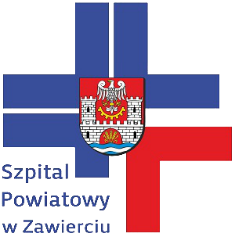 Nazwa i siedziba Wykonawcy1 ………………………………………………………………………….…..…..…1województwo ………………………………………….………………………………...............................…REGON ……………………………………………………………….………………...........................…………..NIP ………………………………………………………………………………………………….……………………………..Dane do porozumiewania się: tel/fax ………………………………………………………………………………………………………………………………adres poczty elektronicznej ………………..………………………………………………………………………….FORMULARZ OFERTOWY W związku z ogłoszeniem postępowania o udzielenie zamówienia w trybie przetargu nieograniczonego na „Usługę wykonania przeglądów aparatury medycznej– 6 pakietów”Oferujemy wykonywanie przedmiotu zamówienia w pełnym rzeczowym zakresie objętym specyfikacją za cenę:Pakiet nr 1 KRYTERIUM I – CENA ……………………………… zł bruttosłownie zł brutto: …………………………………………………………………………………………...……………w  tym podatek VAT (............%) … .....................zł, słownie podatek VAT …………………..………….………...……… zł………………………………… zł nettosłownie zł netto: ……………………………………………………………………………………………………………KRYTERIUM II – Termin płatności faktury        Termin płatności prawidłowo wystawionej i dostarczonej faktury….. dni.Pakiet nr 2 KRYTERIUM I – CENA ……………………………… zł bruttosłownie zł brutto: …………………………………………………………………………………………...……………w  tym podatek VAT (............%) … .....................zł, słownie podatek VAT …………………..………….………...……… zł………………………………… zł nettosłownie zł netto: ……………………………………………………………………………………………………………KRYTERIUM II – Termin płatności faktury        Termin płatności prawidłowo wystawionej i dostarczonej faktury….. dni.Pakiet nr 3 KRYTERIUM I – CENA ……………………………… zł bruttosłownie zł brutto: …………………………………………………………………………………………...……………w  tym podatek VAT (............%) … .....................zł, słownie podatek VAT …………………..………….………...……… zł………………………………… zł nettosłownie zł netto: ……………………………………………………………………………………………………………KRYTERIUM II – Termin płatności faktury        Termin płatności prawidłowo wystawionej i dostarczonej faktury….. dni.Pakiet nr 4 KRYTERIUM I – CENA ……………………………… zł bruttosłownie zł brutto: …………………………………………………………………………………………...……………w  tym podatek VAT (............%) … .....................zł, słownie podatek VAT …………………..………….………...……… zł………………………………… zł nettosłownie zł netto: ……………………………………………………………………………………………………………KRYTERIUM II – Termin płatności faktury        Termin płatności prawidłowo wystawionej i dostarczonej faktury….. dni.Pakiet nr 5 KRYTERIUM I – CENA ……………………………… zł bruttosłownie zł brutto: …………………………………………………………………………………………...……………w  tym podatek VAT (............%) … .....................zł, słownie podatek VAT …………………..………….………...……… zł………………………………… zł nettosłownie zł netto: ……………………………………………………………………………………………………………KRYTERIUM II – Termin płatności faktury        Termin płatności prawidłowo wystawionej i dostarczonej faktury….. dni.Pakiet nr 6 KRYTERIUM I – CENA ……………………………… zł bruttosłownie zł brutto: …………………………………………………………………………………………...……………w  tym podatek VAT (............%) … .....................zł, słownie podatek VAT …………………..………….………...……… zł………………………………… zł nettosłownie zł netto: ……………………………………………………………………………………………………………KRYTERIUM II – Termin płatności faktury        Termin płatności prawidłowo wystawionej i dostarczonej faktury….. dni.2.   Oferujemy realizację zgodnie z umową i załącznikami do niej:Zamówienie zostanie zrealizowane w terminie:  Sukcesywnie przez  12 miesięcy od daty podpisania umowy, zgodnie z harmonogramem przesłanym przez wykonawcę.  3. Za datę zawarcia umowy przyjmuję dzień, w którym Zamawiający prześle drogą elektroniczną jednostronnie podpisaną umowę.4. Wykonawca, składając ofertę, informuje zamawiającego, czy wybór oferty będzie prowadzić do powstania                u zamawiającego obowiązku podatkowego, wskazując nazwę (rodzaj) towaru lub usługi, których dostawa lub świadczenie będzie prowadzić do jego powstania, oraz wskazując ich wartość bez kwoty podatku ………………………………………………………………………………………………………………………………………………………………………………………(W przypadku  nie wystąpienia w/w sytuacji wpisać „nie dotyczy”)Obowiązek złożenia oświadczenia w tej kwestii wynika z art. 91 ust. 3a ustawy – Prawo zamówień  publicznych (t.j. Dz. U. z 2017r., poz. 1579 ze zm.) jeżeli złożono ofertę, której wybór prowadziłby do powstania                                   u zamawiającego obowiązku podatkowego zgodnie z przepisami o podatku od towarów i usług, zamawiający                     w celu oceny takiej oferty dolicza do przedstawionej w niej ceny podatek od towarów i usług, który miałby obowiązek rozliczyć zgodnie z tymi przepisami. 5. Oświadczamy, że zamówienie w części dotyczącej ................................................................................................................................................................................zostanie powierzone podwykonawcy.  
(W przypadku wykonania zamówienia samodzielnie wpisać „nie dotyczy”)6. Oświadczamy, że przedstawione w ofercie dane potwierdzają aktualny stan prawny i faktyczny.7. Oświadczamy, że Wykonawca jest mikroprzedsiębiorstwem / małym / średnim przedsiębiorstwem?*8. Oświadczamy, że zapoznaliśmy się ze specyfikacją i nie wnosimy do niej zastrzeżeń.9. Oświadczamy, że istotne warunki zamówienia zapisane w specyfikacji, a w szczególności w istotnych postanowieniach umowy zostały przez nas zaakceptowane. Zobowiązujemy się w przypadku wyboru naszej oferty, do zawarcia umowy na określonych w nich warunkach, w miejscu i terminie wyznaczonym przez Zamawiającego.10. Oświadczamy, że czujemy się związani niniejszą ofertą przez czas wskazany w specyfikacji.11. Nazwa banku i nr rachunku bankowego, na który będą dokonane przelewy  za wykonaną  dostawę…………………………………………………………………………………………………………………………………..………………………………………12. Osoba upoważniona do kontaktów z zamawiającym na etapie realizacji umowy:……………………………………………………………………………………………………………………………………………………………………………(proszę podać imię i nazwisko, tel. kontaktowy (w szczególności do przyjmowania zamówień), adres email.……………………………..……………………………………………………………………………………Podpis/y osoby/osób uprawionej/nych do reprezentowania wykonawcyWykaz załączników do oferty:1………………………………………………………………………..2…………………………………………………………………………3…………………………………………………………………………4…………………………………………………………………………Wskazanie innych dokumentów ** (np. KRS, CEIDG):……………………………………………………………………………………………………………………………………………………………………………………..Miejscowość, data ……………………………………………………………ul. Miodowa 14, 42–400 Zawiercie
REGON: 276271110  |  NIP: 649-19-18-293
Certyfikat Jakości ISO 9001:2008, ISO 14001:2004, PN-N 18001:2004tel. (0 32) 67-40-200
www.szpitalzawiercie.pl
